Муниципальное бюджетное образовательное учреждение Егорлыкская средняя общеобразовательная школа №7 им.О.КазанскогоЭкологический проектМОЯ ЗЕЛЕНАЯ ШКОЛАРазработали: Заместитель директора по УВР Господинкина Г.Ю., учитель географии, руководитель кружка «Степная тропа» Фенева Н.В., учитель ИЗО и технологии Черникова Н.В.,ученица 8  «а» класс Приходко Кира.ст. Егорлыкская2021годЦель проекта: Формирование экологической культуры обучающихся на основе трудового, духовно-нравственного развития личности через совместную деятельность обучающихся, педагогического коллектива, родителей в благоустройстве пришкольного участка.             Задачи проекта:1. Формирование у подрастающего поколения активной гражданской позиции;2. Воспитание экологической культуры и экологического сознания школьников; 3. Воспитание уважения к труду и творчеству старших и сверстников; 4. Формирование умения видеть, и создавать красоту природы, труда и творчества;5. Развитие у обучающихся агротехнических приемов выращивания предлагаемых растений; Актуальность проекта  Актуальность проекта диктуется временем. В жизни каждого ученика школа – это второй дом. Поэтому большое значение имеет внешний вид школы и окружающая ее территория, в тоже время она должна быть не только красивой, но экологически чистой. «Театр начинается с гардероба, а школа со школьного двора, потому что двор – это лицо школы». Следовательно, нужно сделать всё возможное, чтобы школьный двор нашей школы имел эстетический вид. Данная проблема является актуальной не только для обучающихся, но и для педагогического коллектива в целом.  Благоустройство территории школьного двора играет важную роль  в воспитании подрастающего поколения. Пришкольный участок - это многофункциональная система, которая широко используется, как в учебном, так и в воспитательном процессах. Основной идеей проекта «Моя зелёная школа» является благоустройство и озеленение пришкольного участка, воспитание у ребенка трудолюбия, бережного отношения к окружающему миру. Данный проект играет важную санитарно – гигиеническую и учебно-воспитательную роль. Идея нашего проекта заключается в создании на пришкольной территории ухоженного, эстетически правильно оформленного с элементами ландшафтного дизайна участка. Кроме того в  реализации этого проекта нас заинтересовал вопрос об экологическом состоянии пришкольной территории. Ведь здесь мы находимся большую часть времени. Здесь проходят  годы детства и юности наших учащихся. Известно, что экологически чистая, полноценная внешняя среда наряду с другими факторами является важной предпосылкой сохранения и укрепления здоровья человека. Поэтому исключительно важное значение имеет озеленение пришкольной территории. Красивый ухоженный пришкольный участок воспитывает эстетические чувства, любовь к родной природе, ответственность за сохранение экологического благополучия нашей Родины. Ценность этого проекта «Моя зеленая школа» заключается в следующем:Ведение последовательной и целенаправленной работы по экологическому образованию учащихся.     Оформление территории школы, цветников, способствует объединению ребят, их родителей, педагогов.      3. Приобретение опыта по благоустройству школьной и прилегающей территории силами учащихся и с наименьшими финансовыми затратами. Анализ современного состояния пришкольных участков позволяет сделать вывод, что их структура претерпела значительные изменения. Школьный  двор – это место, где проходит учебная и внеклассная жизнь учащихся и педагогов.    Отношение сотрудников школы, родителей и детей ко всему, что нас окружает, позволило спланировать направление в творческой деятельности  нашего коллектива- это, эстетическое оформление пришкольного участка, как средство формирования информационно- коммуникативной компетенции учащихся. Одним из направлений деятельности школы является экологическое и трудовое воспитание школьников. Данный проект позволяет учащимся, педагогам, родителям прикоснуться  к историческому прошлому  школы, ее настоящему и будущему.  Работа в этом проекте дает возможность педагогам развивать у учащихся активную жизненную позицию, а также реализовать способности дизайнеров. Ведь за последнее время большую популярность набирает такая профессия, как  Ландшафтный дизайнер. Интерес к данной профессии школьники приобретают в рамках экологических проектов, проводимых  на муниципальном и областном уровнях.                                                      Целевая аудитория: учащиеся 1-11 классов МБОУ ЕСОШ №7 им. О. КазанскогоРесурсы проекта делятся на кадровые, материальные, финансовые и информационные.Кадровые ресурсы – руководитель и участники проекта.Материальные ресурсы: участники проекта пользуются школьным имуществом: оргтехникой,   осуществляется работа с материалами сайтов сети Интернет, сельхоз- инвентарем.Финансовые ресурсы: благотворительные пожертвования участников образовательного процесса.Информационные ресурсы: школьный сайт.Общие сведения о школе.Егорлыкская СОШ №7 им.О.Казанского была построена и начала функционировать с 1977 года.  Наш микрорайон находится на северо-западе станицы, рядом проходит автомобильная дорога по улице Тургенева и улице Первомайской, уровень шума средний. По всем сторонам от школы застройки домов, которые отделяются от здания школы асфальтированными дорогами, клумбами, высокими деревьями и кустарникам. Школа по всему периметру огорожена забором. Площадь школьного двора составляет 2,3 гектара. Проблема благоустройства территории стала актуальна с первых ее дней существования.  На протяжении 44 лет учащиеся, педагоги занимаются озеленением школьного двора. За это время участниками образовательного процесса были высажены деревья и кустарники.   Постепенно началась работа по озеленению  способами цветочно - декоративного оформления. На открытой площади были разбиты клумбы, на которых высаживались однолетние растения.                           Значение озеленения в учебно - воспитательном процессе.Современная школа ориентирована на более широкие познания в области озеленения земельных участков.  Появляется возможность привлекать обучающихся к активным экологическим исследованиям, воспитывать экологическую культуру, бережное отношение к природе…Кроме этого благодаря современным проектам ученик научится  проектированию и воплощению в жизнь своих идей.  Наша современная школьная территория – это часть образовательной среды, в которой протекает процесс социализации и развития личности ребенка. Эта среда должна быть функциональна и комфортна для ребенка, так как не только является составляющей частью процесса обучения, но и местом проведения свободного времени. Благоустроенная территория любой школы вызывает восхищение гостей, а ученики и учителя будут чувствовать себя комфортно и гармонично. Тем более на территории школьного участка, имеется стадион, спортивные площадки. И все это среда для пропаганды здорового образа жизни.   Первоочередной нашей задачей для реализации идеи было изучение литературы по ландшафтному дизайну. Обоснование актуальности проектаМы выбрали эту проблему потому, что: •	пришкольный участок недостаточно озеленен;•	приоритетность экологического образования;План описания проекта.I этап. Подготовительный1. Определение цели и задач 2. Провести соцопрос среди обучающихся, работников школы, по выявлению предложений благоустройства школы и школьного двора.II этап. Проектировочный1.	Подготовка территории к благоустройству и озеленению (уборка территории от мусора)2.	Закрепление участков за каждым классным коллективом.3. Организация конкурсов рисунков, стенгазет, мини-проектов «Копилка идей» среди учащихся на лучший эскиз цветочной клумбы.4. Подведение итогов I этапа проекта.III этап. ПрактическийПроведение конкурса на лучшую цветочную клумбу к 45 летию школы. 1.	Высадка цветочной рассады.2.	 Уход за растениями.3.	Разбивка цветников у фасада школы.    4.	Поддержание порядка травяного покрова и клумб.5.	Постройка кормушек для птиц.6.	Подведение итогов 2 этапа проекта.IV этап. Заключительный. 1. Представление отчета о реализации проекта. Инициативная группа, руководитель проекта.2. Сопоставление действительных и желаемых результатов.План реализации проекта1.Изучение законодательных и нормативно-правовых документов, необходимых для разработки и реализации проекта.2.Социологический опрос обучающихся, работников школы, родительской общественности.3.Проведение оценки экологического состояния школьной территории.4.Объявление о начале работы проекта в школе и на школьном сайте, информирование родителей на родительских собраниях.5.Конкурс на лучшее озеленение классных кабинетов, рекреаций, школьной столовой.6.Классные часы для учащихся 1-11 классов «Я житель станицы и хозяин школьного двора»7.Конкурс на лучший мини – проект «Моей школе -45!» по благоустройству и озеленению  школьного двора и коридоров.  8.Конкурс рисунков «Школьный двор моей мечты».9.Участие в муниципальных и региональных экологических акциях.1.	Реализация проектаТерритория вокруг нашей школы является одним из красивейших мест нашего микрорайона  благодаря творческой работе учащихся и преподавателей на пришкольном участке. Силами нашего коллектива проводятся работы по уходу за посадками, обработке почвы, озеленению территории. Все виды деятельности воспитывают трудолюбие, культуру растениеводства у обучающихся нашей школы. Практическая деятельность является ведущим фактором становления экологической ответственности школьника (окружающей среды своей местности, привлечение внимания сил общественности к улучшению местной экологической ситуации). Это обеспечивает формирование экологической культуры, экологического мышления. Приступая к разработке проекта « Моя зеленая школа» участниками проекта была изучена литературу по благоустройству территории, выращиванию и уходу за цветочно – декоративными растениями. Получив полезные советы и рекомендации из различных источников к работе на пришкольном участке: клумбах, цветниках привлекается весь персонал школы. Проведен социологический опрос обучающихся, работников школы, родительской общественности. Респонденты ответили на такие вопросы:1.Что вам хотелось бы создать на территории школы?2. Хотели бы вы принять участие в благоустройстве территории?3. Считаете ли вы проблему благоустройства территории школы актуальной? Проведен конкурс «Самая красивая клумба школьного двора» среди учащихся 5-7 классов.Конкурс на лучший мини-проект по озеленению  школьного двора «Моей школе - 45!» среди обучающихся 8-11 классов.Организован конкурс рисунков для учащихся 1-4 классов «Школьный двор моей мечты». Для приобретения саженцев кустарников, деревьев использовались благотворительные пожертвования участников образовательного процесса. Посадка растений (май- июнь, сентябрь-октябрь) и уход за клумбами (май – октябрь) осуществляется учащимися во внеурочное время, экологической бригадой в период летних каникул и пятой трудовой четверти. В ходе реализации проекта «Моя зелёная школа» были выполнены следующие работы:-  закреплены пришкольные участки за каждым классным коллективом;- организована совместная деятельность учащихся, родителей, педагогов по реализации основных мероприятий проекта;  -проведены субботники по уборке школьного двора;-проведены уроки экологической направленности (по региональному компоненту);- проведены трудовые десанты  по благоустройству участка школы, памятника жертвам ВОВ у  ж/д. станции «Атаман» и центрального Мемориала Защитников Отечества. - составлены фитомодули в классных кабинетах и столовой; Используя многообразие способов цветочно - декоративных растений в нашей школе разбит розарий – это участок, расположенный на территории нашей школы площадью в 1 га, предназначенный для выращивания различных видов и сортов роз. Он используется как декоративный элемент для украшения школьного двора и является нашей гордостью. Более 250 кустов роз, высаженных в одном месте, стали украшением и красивым отличием от других образовательных учреждений.  На территории школы имеется два дендрария площадью 0.3 га каждый. Древесно-кустарниковые насаждения включают широкий ассортимент растений: белый тополь, клён остролистный, ель обыкновенная, ель голубая, сосна, берёза, каштан, гибискус, сирень, разнообразные виды туй, плакучая ива, дуб. Большое место на пришкольном участке отведено цветочно- декоративным растениям: ирис, флоксы, астра, цинния, календула, аллисум, гвоздика, мальва, люпин, лаватера, ландыш, агератум, юкка, нарцисс, космея, лилейник, папоротник, петунья, георгина, барвинок, ромашка, тюльпаны, нарциссы, бархатцы нескольких видов.   Ежегодно осенью и весной учащиеся нашей школы принимают активное участие во Всероссийской экологической акции «День древонасаждения». С 2020 года выпускники школы принимают участие в международной акции «Сад Памяти», посвященный празднованию Великой Победы. На территории школьного двора разбита аллея Памяти. От каждого выпускного класса посажена береза.    По специально составленному графику, учащиеся   5- 10-х классов проходят летнюю практику (пятая трудовая четверть). Они ухаживают за цветами, кустарниками и деревьями на пришкольных участках. В настоящее время большое внимание придается ландшафтному дизайну пришкольных участков.  Растения подбираются с таким расчетом, чтобы цветение продолжалось в течение всего лета до поздней осени. Пришкольная территория должна быть украшением микрорайона,  вызывать чувство гордости у учащихся и их родителей за участие в создании такой красоты. В школе все  пронизано стремлением к красоте. Ребята активно принимают участие в озеленении классных комнат и школы, с целью улучшения микроклимата школьных помещений, ведь растения могут играть большую роль в оздоровлении детей и взрослых. Они нужны всем, поскольку оказывают благотворное влияние на самочувствие и состояние здоровья. Учитывая то, что большую часть времени обучающиеся и учительский персонал, проводят в школьных помещениях, мы учитываем, что с помощью растений улучшается психологический климат и гигиенические условия в нашей школе. Ребята учатся чувствовать, понимать, ценить, что самое главное, творить красоту. Проект несёт большую пользу школе. Территория становится всё красивее и краше.  Все элементы ландшафтного дизайна имеют воспитательное, познавательное, эстетическое значение для учащихся. Они учатся созданию цветников, уходу за растениями, получают ценные трудовые навыки, узнают новые растения.Возможные риски в ходе реализации проекта:Воздействие неблагоприятных погодных явлений и стихийных бедствий (засухи, заморозки, сильные ветры, интенсивные дожди и ливни, град, гололед, обильные снегопады, метели, мороз при малоснежье и бесснежье). Один из способов снижения риска в сельскохозяйственном производстве является анализ погодных и в целом природно-климатических условий.Результаты работы.На основе проведённых исследований и изучения методической литературы по экологическому состоянию пришкольного участка учащиеся пополнили  знания о том, насколько важно, чтобы экологическая обстановка пришкольного участка была благоприятной , что в целом положительно влияет не только на весь природный комплекс (его экологическое состояние ) , но и оказывает оздоровительное значение для человека . Данный проект воспитывает у учащихся интерес и любовь к родной природе, помогает применять на летней практике теоретические знания, полученные на уроках биологии, экологии, географии и технологии, а также привлекать учащихся к общественно – полезному труду. Во время работы учащиеся приобретают практические навыки: 1.Обработка почвы (перекопка, рыхление, прополка, полив).2. Сбора растений и изготовление гербария, букетов.3. Формирование навыков агротехники: разбивка грядок, сбора семян.На данный момент цель проекта находиться на стадии реализации, поставленные задачи выполняются.ЗаключениеВ 2022-2023 учебном году  работа по экологическому воспитанию учащихся в рамках данного проекта «Моя зелёная школа» будет продолжена. Продолжится наблюдение  за работой на пришкольном участке, расширением коллекции цветочных многолетних растений, за ростом имеющихся растений, за оформлением ландшафтного дизайна.  В планах учащихся принятие участия в региональных  экологических конкурсах и проектах. Данный проект помогает учащимся проявлять свою творческую активность, испытывать ощущения эмоционального удовлетворения  и самореализации. Мы уверены, что благодаря данному проекту в будущем наша школа будет в обновленном виде радовать учащихся, родителей, педагогов и всех гостей. И наша работа станет хорошим подарком к 45 летнему юбилею родной школы.  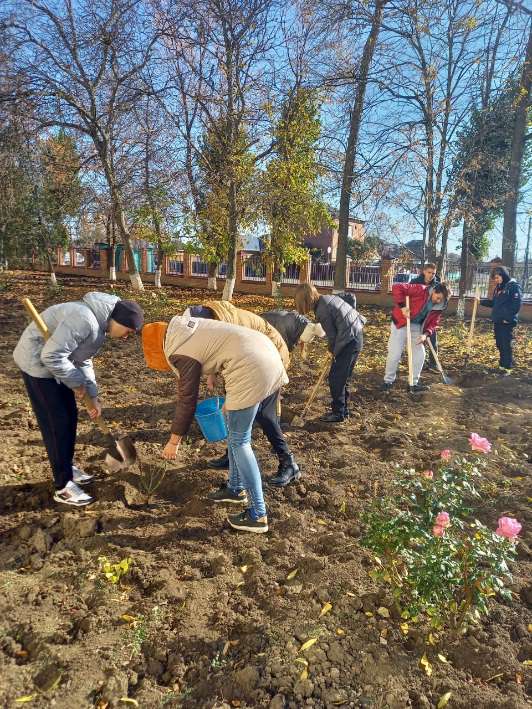 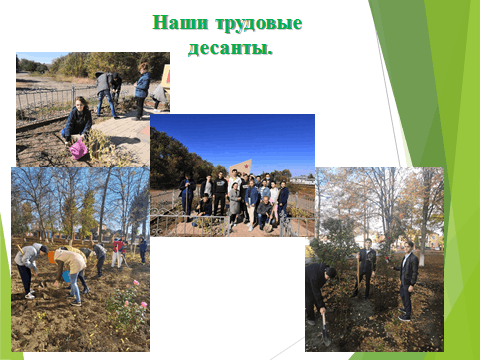 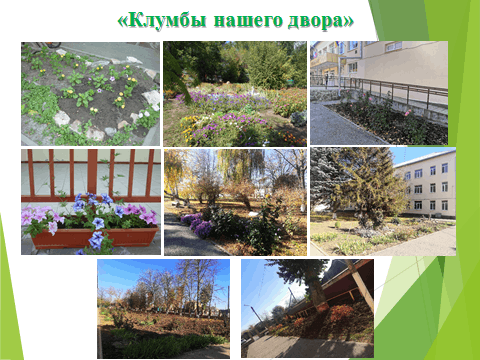 